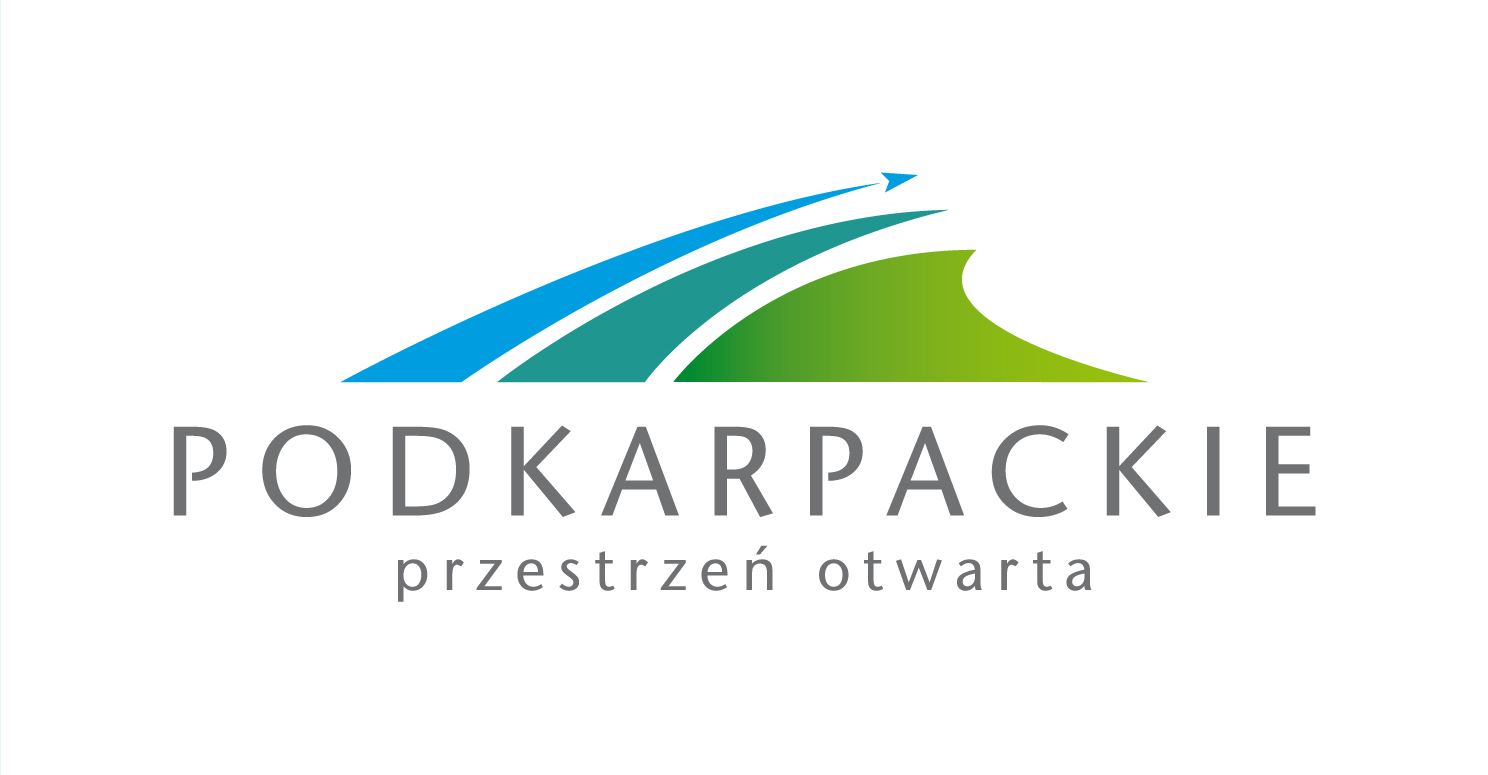 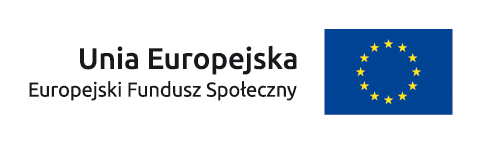 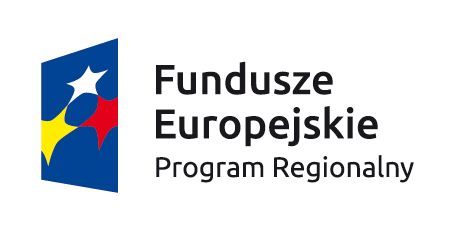 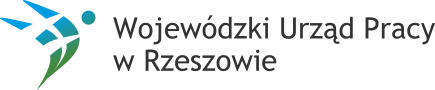 Załącznik nr 1 do Ogłoszenia o zamówieniuO F E R T A       .....……………………………………/pieczęć adresowa wykonawcy/NIP………………………REGON …………………				Zespół Szkół w IwoniczuIwonicz, ul. Zadwór 15
38-440 Iwonicz-ZdrójPrzystępując do postępowania w sprawie udzielenia zamówienia publicznego na:zorganizowanie i przeprowadzenie kursu kelnerskiego  
w roku szkolnym 2016/2017 zakończonego stosownym certyfikatem i zaświadczeniem  o ukończeniu kursu dla  uczniów/ uczennic  oraz nauczycieli Zespołu  Szkół w Iwoniczu 
w ramach realizowanego projektu pt. „Program poprawy jakości kształcenia zawodowego w Zespole Szkół w  Iwoniczu”, w ramach Osi Priorytetowej IX, Działania 9.4 Poprawa jakości kształcenia zawodowego w ramach Regionalnego Programu Operacyjnego Województwa Podkarpackiego na lata 2014-2020 współfinansowanego ze środków Europejskiego Funduszu Społecznego
oferujemy wykonanie zamówienia zgodnie z wymogami ogłoszenia o zamówieniu oraz jego załącznikami za:cenę netto: ............................zł(słownie:..........................................................................................................................)powiększoną o podatek VAT w wysokości ...............%, tj. ..........................................zł(słownie: .........................................................................................................................)Cena za przeprowadzenie kursu kelnerskiego  dla uczniów/ uczennic  wynosi ……………………………………..zł bruttoCena za przeprowadzenie kursu kelnerskiego  dla nauczycieli wynosi ……………………..zł bruttoOświadczamy, że w cenie oferty zostały uwzględnione wszystkie koszty wykonania zamówienia i realizacji przyszłego świadczenia umownego.Zapoznaliśmy się z ogłoszeniem oraz projektem umowy i nie wnosimy w stosunku do nich żadnych uwag, a w przypadku wyboru naszej oferty podpiszemy umowę zgodnie z projektem umowy, w miejscu i w terminie wskazanym przez Zamawiającego.Oświadczamy, że zrealizujemy zamówienieSami/z udziałem podwykonawców/ jako Konsorcjum (właściwe podkreślić)w terminie do dnia 20 kwietnia 2017 roku.Wyrażamy zgodę na otrzymanie należności w ciągu 30 dni od daty otrzymania faktury przez Zamawiającego.Oświadczamy, że firma nasza spełnia wszystkie warunki określone w specyfikacji istotnych warunków zamówienia.Przedstawione w ofercie ceny nie stanowią cen dumpingowych i złożenie oferty 
nie stanowi czynu nieuczciwej konkurencji.Aktualne dane Wykonawcy:Tel: ............................................................Fax: ...........................................................E-mail ……………………………………Nr konta bankowego: ..........................................................................................................Osoba wyznaczona do kontaktów: ……………………………………………………….Opis części zamówienia realizowanego przez Podwykonawcę*:............................................................................................................................................................................................................................................................................................................................................................................................................................................................*Wypełnić w przypadku wykonywania zamówienia z udziałem PodwykonawcówZałącznikami do niniejszej oferty są:..................................................................................................................................................................................................................................Na ......kolejno ponumerowanych  stronach  składamy  całość  oferty.Miejsce i data …………………………		          Podpisano*………………………… */ podpis osoby lub osób figurujących w rejestrach lub wpisie do ewidencji lub 
we właściwym pełnomocnictwie uprawnionych do zaciągania zobowiązań/. Łączna cena brutto (z podatkiem VAT) wynosi: .....................................................zł (słownie: ........................................................................................................................)